From: VCHCC@ventura.orgCC: VCHCC PartnersSubject: ACTIVATION: October 2019 EarthquakesHello VCHCC Members & Participants,***This is an Exercise*****The Ventura County Public Health (VCPH) Department Operations Center (DOC) and the Ventura County Sheriff’s Office of Emergency Services (OES) Emergency Operations Center (EOC) are activated in response to the October 2019 Earthquakes.Situation:  At approximately 10:17 am on October 17, 2019, the United States Geological Survey (USGS) reported a 7.1M earthquake which struck Simi Valley, CA. This earthquake follows a 6.1M earthquake on October 16, 2019 in Somis, near Simi Valley, CA.  California Governor Gavin Newsom declared a state of emergency in Ventura County.  Newsom also formally requested a Presidential Emergency Declaration for Direct Federal Assistance to further support response and recovery in impacted communities.  Impacts: Initial damage assessments are currently being conducted.  At this time, there are relatively limited, reported impacts on healthcare facilities; however, more reports are coming in at rapid rates. The current healthcare facility impacts are mostly tied to power outages at a small number of facilities, including a hospital and skilled nursing facility.  Road conditions are evolving, with state officials encouraging individuals to reference the CA Road Condition Quick Map.  Actions:Please monitor www.vcemergency.com for incident information. Inform the VCHCC of your current status. Submit your SitReps to VCHCC via bit.ly/vcsitrep2019.Your VCHCC TeamOffice: 805-981-5335EMS Duty (Emergencies only): 805-981-5339Website | Facebook | Twitter | LinkedIn 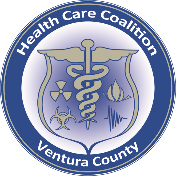 